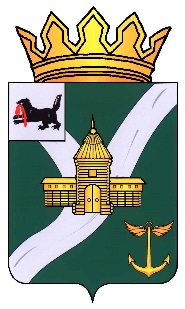 Иркутская областьУсть-Кутского муниципального образованияАДМИНИСТРАЦИЯПОСТАНОВЛЕНИЕ  от_____________________                                                                                      №___________г. Усть-КутОб утверждении проверочного листа,используемого для проведениявнеплановых проверок приосуществлении муниципальногоземельного контроля на межселеннойтерритории Усть-Кутскогомуниципального образования В соответствии с Федеральным законом от 31.07.2020 № 248-ФЗ «О государственном контроле (надзоре) и муниципальном контроле в Российской Федерации», Постановлением Правительства РФ от 27.10.2021 N 1844 «Об утверждении требований к разработке, содержанию, общественному обсуждению проектов форм проверочных листов, утверждению, применению, актуализации форм проверочных листов, а также случаев обязательного применения проверочных листов», статьей 48 Устава Усть-Кутского муниципального района Иркутской области, ПОСТАНОВЛЯЮ:1. Утвердить проверочный лист, используемый для проведения внеплановых проверок приосуществлении муниципального земельного контроля на межселенной территории Усть-Кутского муниципального образования согласно приложения к настоящему постановлению.2 Настоящее постановление вступает в силу с 01 марта 2022 года.3. Настоящее постановление обнародовать на официальном сайте Администрации Усть-Кутского муниципального образования в информационно - телекоммуникационной сети «Интернет» (www.admin-ukmo.ru).4. Контроль за исполнением настоящего постановления возложить на председателя Комитета по управлению муниципальным имуществом Усть-Кутского муниципального образования Шалагина А.Ю.Мэр Усть-Кутскогомуниципального образования                                                                                         С.Г. АнисимовПОДГОТОВИЛ:Зам. начальникаПравового управления«___»__________2022 г.                                                 И.К. СмирноваСОГЛАСОВАНО:Первый зам. Мэра УКМО                                             В.А. Калашников«___» ___________ 2022 г.Руководитель Аппарата                                                  В.Л. ВеликановАдминистрации УКМО«___»__________2022 г.Председатель КУМИ УКМО «___» ___________ 2022 г.	А.Ю. ШалагинРАССЫЛКА:Аппарат Администрации             – 3 экз.КУМИ УКМО	-1 экз.Правовое управление	-1 экз.ИТОГО:                                           - 5 экз.УТВЕРЖДЕНОПриложение к постановлениюАдминистрации Усть-Кутскогомуниципального образования от «__»________2022 № _______ПРОВЕРОЧНЫЙ ЛИСТ,используемый для проведения внеплановых проверок осуществлении муниципального земельного контроля на межселенной территорииУсть-Кутского муниципального образования1. Настоящий проверочный лист используется при проведении внеплановых проверок при осуществлении муниципального земельного контроля на межселенной территории Усть-Кутского муниципального образования.2. Предмет внеплановой проверки ограничивается исполнением обязательных требований, вопросы о соблюдении которых включены в настоящий проверочный лист.3. Муниципальный земельный контроль осуществляется Администрацией Усть-Кутского образования в лице Комитета по управлению муниципальным имуществом Усть-Кутского муниципального образования.4. Перечень вопросов, отражающих содержание обязательных требований, ответы на которые однозначно свидетельствуют о соблюдении или несоблюдении обязательных требований, составляющих предмет проверки:    5.  Наименование юридического лица, фамилия, имя, отчество (последнее при наличии) индивидуального   предпринимателя (физического лица), в отношении которого проводится внеплановая проверка: ___________________________________________________________________________________________________________________________________________________________________________    6.  Место проведения плановой проверки с заполнением проверочного листа и (или) указание  на  используемые  юридическим  лицом,  индивидуальным предпринимателем производственные объекты:____________________________________________________________________________________________________________________________________________________________________________________    7.  Реквизиты постановления Администрации Усть-Кутского муниципального образования о проведении внеплановой проверки: _____________________________________________________________________________________________________________________________________________________    8.  Учетный  номер  внеплановой  проверки  и  даты его присвоения в едином реестре проверок:___________________________________________________________________________________________________________________________________________________________________________    9.   Должность,  фамилия  и  инициалы  должностного  лица, проводящего внеплановую проверку и заполняющего проверочный лист: ______________________________________________________________________________________________________________________________________________________    10. Пояснения и дополнения по вопросам, содержащимся в перечне:____________________________________________________________________________________________________________________________________________________________________________________    Должностное   лицо,   проводящее   плановую   проверку   и  заполняющее проверочный лист:__________________________________________________________________________________________"___" _________ 20__ года __________________ ______________________________               (дата)                                     (подпись)           (фамилия, инициалы)    Юридическое лицо, индивидуальный предприниматель, гражданин:__________________________________________________________________________________________"___" _________ 20__ года __________________ ______________________________                (дата)                             (подпись)                     (фамилия, инициалы)Контрольный вопросРеквизиты нормативного правового акта, содержащего обязательные требования (ответственность за нарушение обязательных требований)Ответ на вопросОтвет на вопросОтвет на вопросКонтрольный вопросРеквизиты нормативного правового акта, содержащего обязательные требования (ответственность за нарушение обязательных требований)данетне требуется1Используется ли проверяемым земельный участок в соответствии с установленным целевым назначением и (или) видом разрешенного использования?Пункт 2 статьи 7, статья 42 Земельного кодекса Российской Федерации2Имеются ли у проверяемого права, предусмотренные законодательством Российской Федерации, на используемый земельный участок (используемые земельные участки, части земельных участков)?Пункт 1 статьи 25 Земельного кодекса Российской Федерации3Зарегистрированы ли у проверяемого права либо обременение на используемый земельный участок (используемые земельные участки, часть земельного участка) в порядке, установленном Федеральным законом от 13.07.2015 N 218-ФЗ "О государственной регистрации недвижимости"?Пункт 1 статьи 26 Земельного кодекса Российской Федерации, статья 8.1 Гражданского кодекса Российской Федерации4Соответствует ли площадь используемого проверяемым земельного участка площади земельного участка, указанной в правоустанавливающих документах?Пункт 1 статьи 25, пункт 1 статьи 26 Земельного кодекса Российской Федерации5В случаях, если использование земельного участка (земельных участков), находящегося в государственной или муниципальной собственности, на основании разрешения на использование земель или земельных участков привело к порче либо уничтожению плодородного слоя почвы в границах таких земель или земельных участков, приведены ли земли или земельные участки в состояние, пригодное для использования в соответствии с разрешенным использованием?Пункт 5 статьи 13, подпункт 1 статьи 39.35 Земельного кодекса Российской Федерации6В случае, если действие сервитута прекращено, исполнена ли проверяемым, в отношении которого установлен сервитут, обязанность привести земельный участок в состояние, пригодное для использования, в соответствии с разрешенным использованием?Пункт 5 статьи 13, подпункт 9 пункта 1 статьи 39.25 Земельного кодекса Российской Федерации7Выполнена ли проверяемым (за исключением органа государственной власти, органа местного самоуправления, государственного и муниципального учреждения (бюджетного, казенного, автономного), казенного предприятия) обязанность переоформить право постоянного (бессрочного) пользования земельным участком (земельными участками) на право аренды земельного участка (земельных участков) или приобрести земельный участок (земельные участки) в собственность?Пункт 2 статьи 3 Федерального закона от 25 октября 2001 г. N 137-ФЗ "О введении в действие Земельного кодекса Российской Федерации"8Соблюдено ли проверяемым требование об обязательности использования (освоения) земельного участка в сроки, установленные законодательством?Статья 42 Земельного кодекса Российской Федерации, статья 284 Гражданского кодекса Российской Федерации, пункт 2 статьи 45 Земельного кодекса Российской Федерации9Сохранены ли межевые, геодезические и другие специальные знаки, установленные на земельном участке в соответствии с законодательством?ст. 42 Земельного кодекса Российской Федерации10Соответствует ли у проверяемого использование земель или земельных участков, находящихся в государственной или муниципальной собственности, на основании разрешения на использование земель или земельных участков, размещения объектов без предоставления земельных участков и установления сервитута требованиям, установленным законодательством?Глава V.6 Земельного кодекса Российской Федерации